LIETUVOS RESPUBLIKOS SVEIKATOS APSAUGOS MINISTRASĮSAKYMASDĖL LIETUVOS RESPUBLIKOS SVEIKATOS APSAUGOS MINISTRO 2017 M.  LIEPOS 28 D. ĮSAKYMO NR. V-918 „DĖL 2014–2020 METŲ EUROPOS SĄJUNGOS FONDŲ INVESTICIJŲ VEIKSMŲ PROGRAMOS 8 PRIORITETO „SOCIALINĖS ĮTRAUKTIES DIDINIMAS IR KOVA SU SKURDU“ ĮGYVENDINIMO PRIEMONĖS NR. 08.4.2-ESFA-R-630 „SVEIKOS GYVENSENOS SKATINIMAS REGIONINIU LYGIU“ PROJEKTŲ FINANSAVIMO SĄLYGŲ APRAŠO PATVIRTINIMO“ PAKEITIMO2017 m. lapkričio 28 d. Nr.  V-1349 VilniusP a k e i č i u 2014–2020 metų Europos Sąjungos fondų investicijų veiksmų programos 8 prioriteto „Socialinės įtraukties didinimas ir kova su skurdu“ įgyvendinimo priemonės Nr. 08.4.2-ESFA-R-630 „Sveikos gyvensenos skatinimas regioniniu lygiu“ projektų finansavimo sąlygų aprašą, patvirtintą Lietuvos Respublikos sveikatos apsaugos ministro 2017 m. liepos 28 d. įsakymu Nr. V-918 „Dėl 2014–2020 metų Europos Sąjungos fondų investicijų veiksmų programos 8 prioriteto „Socialinės įtraukties didinimas ir kova su skurdu“ įgyvendinimo priemonės Nr. 08.4.2-ESFA-R-630 „Sveikos gyvensenos skatinimas regioniniu lygiu“ projektų finansavimo sąlygų aprašo patvirtinimo“:1.	Pakeičiu 12.2 papunktį ir jį išdėstau taip:„12.2. tikslinių teritorijų savivaldybių visuomenės sveikatos biurų infrastruktūros modernizavimas, investuojant į patalpų remontą ir transporto priemonių įsigijimą.“2.	Pakeičiu 16 punktą ir jį išdėstau taip:„ 16. Pagal Aprašą galimi pareiškėjai ir partneriai yra:3.	Pakeičiu 42 punkto lentelės 3 punktą ir jį išdėstau taip:4.	Pakeičiu 43 punktą ir jį išdėstau taip:„43. Finansavimas visuomenės sveikatos biurų infrastruktūrai atnaujinti (patalpų remontui, transporto priemonei įsigyti) gali būti skiriamas tik toms savivaldybėms, kurios įvardytos kaip tikslinių teritorijų savivaldybės Sveikatos netolygumų mažinimo veiksmų plano 3 priede „Traumų ir nelaimingų atsitikimų profilaktikos, neįgalumo ir mirtingumo nuo išorinių priežasčių mažinimo krypties aprašas“ ir 5 priede „Sergamumo ir pirmalaikio mirtingumo nuo galvos smegenų kraujotakos ligų mažinimo krypties aprašas“. Tikslinių teritorijų savivaldybių visuomenės sveikatos biurų infrastruktūros modernizavimas (investuojant į patalpų remontą ir transporto priemonių įsigijimą) finansuojamas tik tokia apimtimi, kiek konkretaus tikslinės teritorijos savivaldybės visuomenės sveikatos biuro infrastruktūros modernizavimas bus susijęs su Aprašo 12.1 papunktyje nurodyta remiama veikla, t. y. būtinas (reikalingas) tinkamam ir veiksmingam tikslinių grupių asmenų sveikatos ugdymo projektų įgyvendinimui tikslinių teritorijų savivaldybių lygiu bei būtinas projekte nustatytiems rodikliams pasiekti.“Sveikatos apsaugos ministras 						                     Aurelijus VerygaSuderinta VšĮ Europos socialinio fondo agentūros 2017 m. spalio 20 d. raštu Nr. SB-2017-00782Veiklos Nr. (Aprašo punktas)VeiklaGalimas pareiškėjasGalimas (-i) partneris (-iai)12.1Sveikatos ugdymo priemonių įgyvendinimas regionuose: tikslinių grupių asmenims organizuojami informaciniai ir (ar) šviečiamieji renginiai, mokymai, seminarai, konkursai ir pan. veiksmai, skirti tiesiogiai informuoti, šviesti tikslinių grupių asmenis sveikatos išsaugojimo ir stiprinimo, ligų prevencijos bei kontrolės temomis, formuoti jų sveikos gyvensenos vertybines nuostatas, sveikatos raštingumo įgūdžius, skleisti gerąją patirtį ir pan.Savivaldybių visuomenės sveikatos biurai;savivaldybių administracijos.Savivaldybių visuomenės sveikatos biurai; savivaldybių administracijos; nevyriausybinės organizacijos; Privalomojo sveikatos draudimo fondo biudžeto lėšomis finansuojamas pirminės ambulatorinės asmens sveikatos priežiūros paslaugas teikiančios sveikatos priežiūros įstaigos, turinčios sutartis su teritorinėmis ligonių kasomis dėl šių paslaugų apmokėjimo.2.2.Tikslinių teritorijų savivaldybių visuomenės sveikatos biurų infrastruktūros modernizavimas, investuojant į patalpų remontą ir transporto priemonių įsigijimą.Savivaldybių visuomenės sveikatos biurai;savivaldybių administracijos.Savivaldybių visuomenės sveikatos biurai; savivaldybių administracijos; nevyriausybinės organizacijos; Privalomojo sveikatos draudimo fondo biudžeto lėšomis finansuojamas pirminės ambulatorinės asmens sveikatos priežiūros paslaugas teikiančios sveikatos priežiūros įstaigos, turinčios sutartis su teritorinėmis ligonių kasomis dėl šių paslaugų apmokėjimo.“„3.Statyba, rekonstravimas, remontas ir kiti darbaiTinkamomis finansuoti išlaidomis yra laikomos Aprašo  12.2 papunktyje nurodytos savivaldybių, kurios įvardytos kaip tikslinių teritorijų savivaldybės Sveikatos netolygumų mažinimo veiksmų plano 3 priede „Traumų ir nelaimingų atsitikimų profilaktikos, neįgalumo ir mirtingumo nuo išorinių priežasčių mažinimo krypties aprašas“ ir 5 priede „Sergamumo ir pirmalaikio mirtingumo nuo galvos smegenų kraujotakos ligų mažinimo krypties aprašas“, visuomenės sveikatos biurų infrastruktūros (t. y. patalpų), kurią projekto vykdytojas ar partneris valdo nuosavybės, patikėjimo ar panaudos teise, paprastojo remonto darbų išlaidos.Šios išlaidos gali būti finansuojamos tik kryžminio finansavimo būdu pagal Europos regioninio plėtros fondo (toliau – ERPF) paramos taikymo sritį ir negali sudaryti daugiau nei 10 proc. visų tinkamų finansuoti projekto išlaidų.“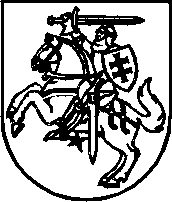 